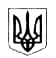 УКРАЇНАУПРАВЛІННЯ ОСВІТИВИКОНАВЧОГО КОМІТЕТУ СВІТЛОВОДСЬКОЇ МІСЬКОЇ РАДИСПЕЦІАЛІЗОВАНА ЗАГАЛЬНООСВІТНЯ ШКОЛА І-ІІІ СТУПЕНІВ №7СВІТЛОВОДСЬКОЇ МІСЬКОЇ РАДИ КІРОВОГРАДСЬКОЇ ОБЛАСТІТАБЛИЦЯ розподілу навчального часу для 11-го класу старшої школи на 2018-2019 н.р.Складена за Типовими навчальними планами загальноосвітніх навчальних закладів                  ІІІ ступеня, затвердженими наказом МОН України від 27.08.2010 № 834, зі змінами, внесеними наказом МОН України від 29.05.2014 № 657 («Типовий навчальний план загальноосвітніх навчальних закладів з українською мовою навчання. Природничо-математичний напрям. Географічний профіль (Додаток 6) та Типовий навчальний план загальноосвітніх навчальних закладів з українською мовою навчання. Суспільно-гуманітарний напрям. Історичний профіль (Додаток 8)»).Директор СЗШ № 7                                      А.Колесник№ з/пНавчальніпредметиПриродничо-математичний напрямГеографічний профільПриродничо-математичний напрямГеографічний профільСуспільно-гуманітарний напрямІсторичнийпрофільРазомРазомРазом1Українська мова1+11+11+12Українська література2223Англійська мова3334Економіка1115Математика3336Інформатика1117Художня культура0,5+0,50,5+0,50,5+0,58Астрономія0,50,50,59Біологія1,51,51,510Фізика22211Технології0,50,50,512Фізична культура22213Захист Вітчизни1,51,51,514Психологія111Разом                                                                                            22Разом                                                                                            22Разом                                                                                            22Разом                                                                                            22Разом                                                                                            22У групахУ групахУ групах15Зарубіжна література11216Історія України1,51,5417Всесвітня історія11418Людина і світ0,50,5119Хімія22120Географія55-21Екологія220,5РазомРазом131312,5ВсьогоВсього353534,5Додатковий час на навчальні предмети, факультативи, індивідуальні заняття та консультаціїДодатковий час на навчальні предмети, факультативи, індивідуальні заняття та консультаціїДодатковий час на навчальні предмети, факультативи, індивідуальні заняття та консультаціїДодатковий час на навчальні предмети, факультативи, індивідуальні заняття та консультаціїДодатковий час на навчальні предмети, факультативи, індивідуальні заняття та консультації555ФакультативиФакультативиФакультативиФакультативиФакультативи1МатематикаМатематика112БіологіяБіологія113Українська моваУкраїнська мова11СпецкурсиСпецкурсиСпецкурсиСпецкурсиСпецкурси  2Захисти себе від ВІЛЗахисти себе від ВІЛ11 Гранично допустиме навантаження на учня Гранично допустиме навантаження на учня333333Всього фінансується (без урахування поділу класу на групи)Всього фінансується (без урахування поділу класу на групи)51,551,551,5